MaandagDinsdagWoensdagDonderdagVrijdagZaterdagZondag29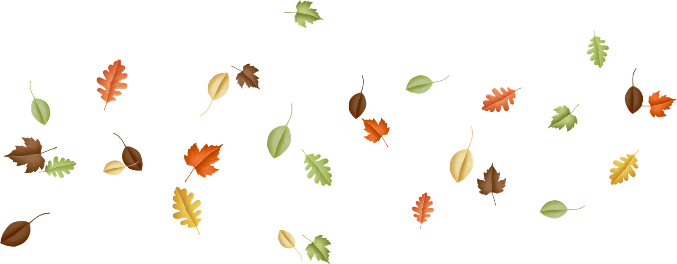 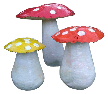   herfstvakantie30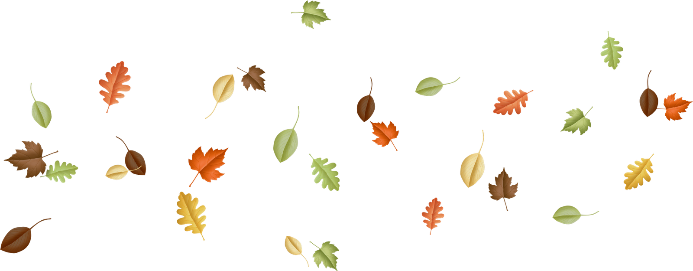 herfstvakantie31herfstvakantie1herfstvakantie2herfstvakantie3herfstvakantie4herfstvakantie5       instapdag peuters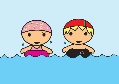  Zwemmen:                       1e + 2e + 3e    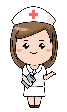 Medisch schooltoezicht 5L 6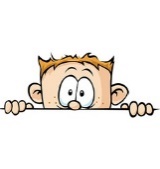 GLUURBUREN 3K + 1L78                          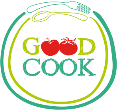 Kookworkshop 5L + 6L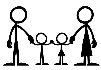 vergaderingoudercomité9 De Sint op school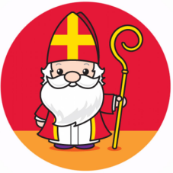 1011 wapenstilstand12  HiKiBe: 12u – 12u4513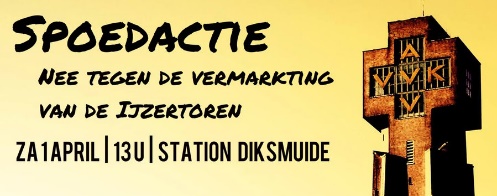 Uitstap ijzertoren5L + 6L141516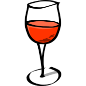 WIJNPROEFAVONDOrganisatie Oudercomité171819  Zwemmen:1e + 2e + 3e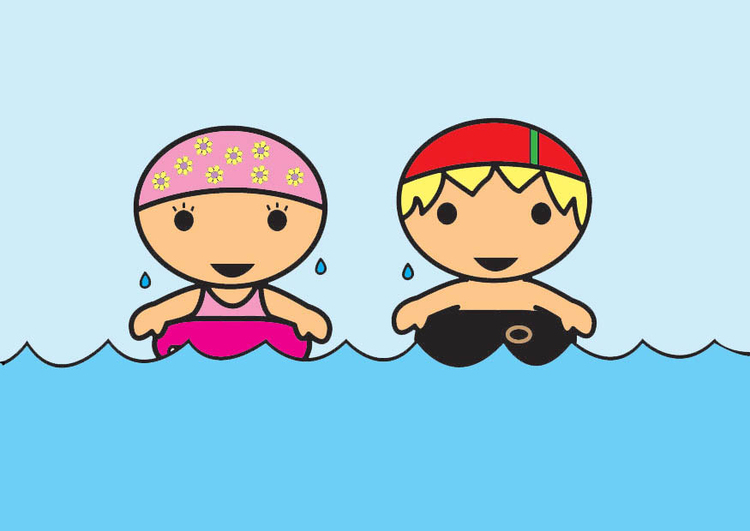 20GLUURBUREN 3K + 1L212223242526    2728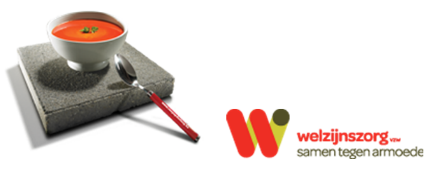 SOEP OP DE STOEPtvv Rode Neuzen29       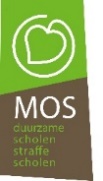                Lagere                school3012